附件温馨提示1．绵阳火车站（绵阳汽车总站）距豪瑞特酒店3.3公里，最短7分钟车程（火车站——临园路西段——临园路中段——豪瑞特酒店）2．绵阳平政汽车站距豪瑞特酒店3.6公里，最短7分钟车程（平政汽车站—— 一环路西段——西山东路——长虹大道中段——剑南路西段——豪瑞特酒店）3．绵阳南郊机场距豪瑞特酒店6.5公里，最短12分钟车程（南郊机场——机场西路——石塘路——长虹大道南段——豪瑞特酒店）豪瑞特酒店（绵阳市会仙路16号）周边示意图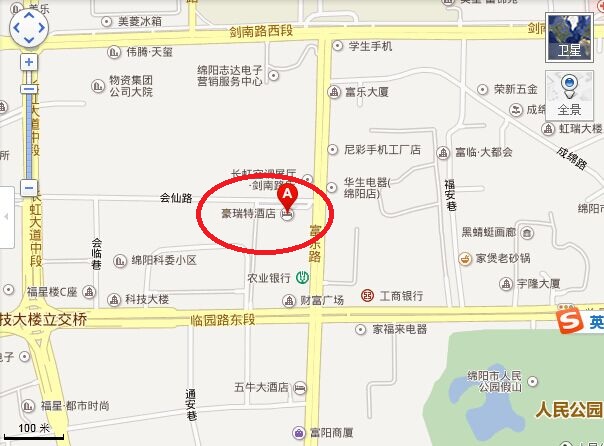 西南科技大学高等教育自学考试云南省助学中心2015年工作会                  助学中心参会人员回执西南科技大学高等教育自学考试云南省助学中心2015年工作会                  助学中心参会人员回执西南科技大学高等教育自学考试云南省助学中心2015年工作会                  助学中心参会人员回执西南科技大学高等教育自学考试云南省助学中心2015年工作会                  助学中心参会人员回执西南科技大学高等教育自学考试云南省助学中心2015年工作会                  助学中心参会人员回执西南科技大学高等教育自学考试云南省助学中心2015年工作会                  助学中心参会人员回执（如果带有家属、司机等随行人员，请同样填表）                  2015年   月    日（如果带有家属、司机等随行人员，请同样填表）                  2015年   月    日（如果带有家属、司机等随行人员，请同样填表）                  2015年   月    日（如果带有家属、司机等随行人员，请同样填表）                  2015年   月    日（如果带有家属、司机等随行人员，请同样填表）                  2015年   月    日（如果带有家属、司机等随行人员，请同样填表）                  2015年   月    日姓名性别职务身份证号码（请务必填写）手机是否住宿注：每个单位规定参会人员2名，若超出参会人数限额，则超出人员在报到时按300元/人交纳会务费。 注：每个单位规定参会人员2名，若超出参会人数限额，则超出人员在报到时按300元/人交纳会务费。 注：每个单位规定参会人员2名，若超出参会人数限额，则超出人员在报到时按300元/人交纳会务费。 注：每个单位规定参会人员2名，若超出参会人数限额，则超出人员在报到时按300元/人交纳会务费。 注：每个单位规定参会人员2名，若超出参会人数限额，则超出人员在报到时按300元/人交纳会务费。 注：每个单位规定参会人员2名，若超出参会人数限额，则超出人员在报到时按300元/人交纳会务费。 注：每个单位规定参会人员2名，若超出参会人数限额，则超出人员在报到时按300元/人交纳会务费。 注：每个单位规定参会人员2名，若超出参会人数限额，则超出人员在报到时按300元/人交纳会务费。 注：每个单位规定参会人员2名，若超出参会人数限额，则超出人员在报到时按300元/人交纳会务费。 注：每个单位规定参会人员2名，若超出参会人数限额，则超出人员在报到时按300元/人交纳会务费。 注：每个单位规定参会人员2名，若超出参会人数限额，则超出人员在报到时按300元/人交纳会务费。 注：每个单位规定参会人员2名，若超出参会人数限额，则超出人员在报到时按300元/人交纳会务费。 